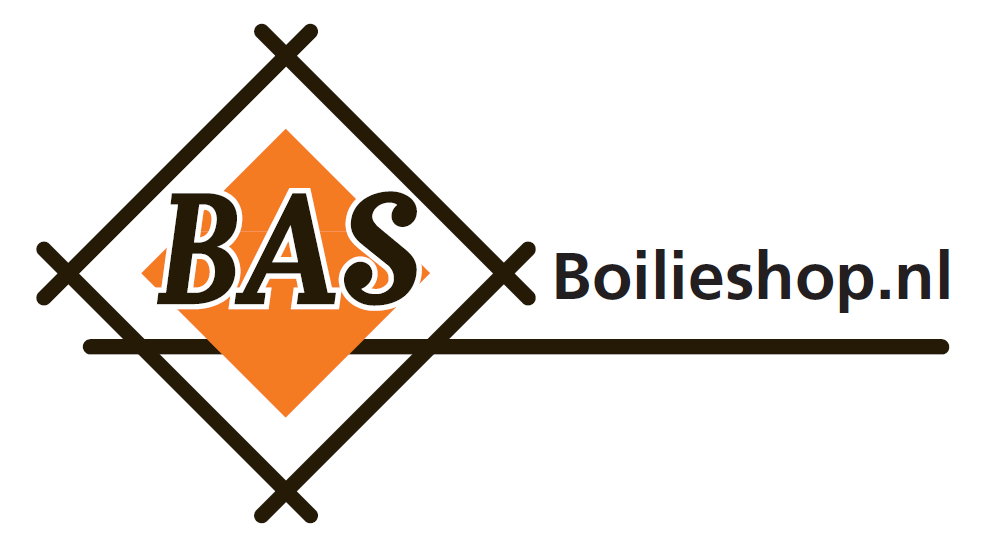 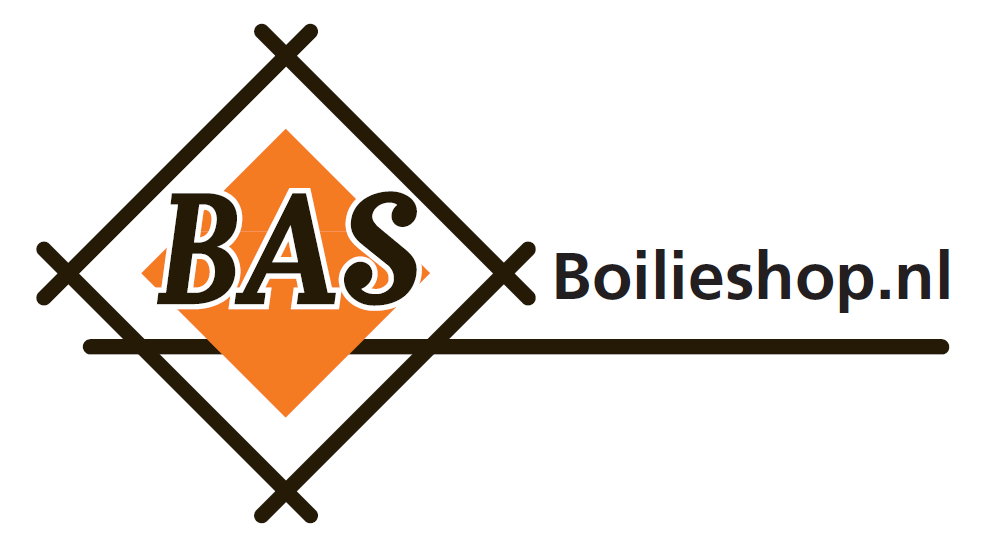 Product:  Black Halibut Pellets (8.0 mm)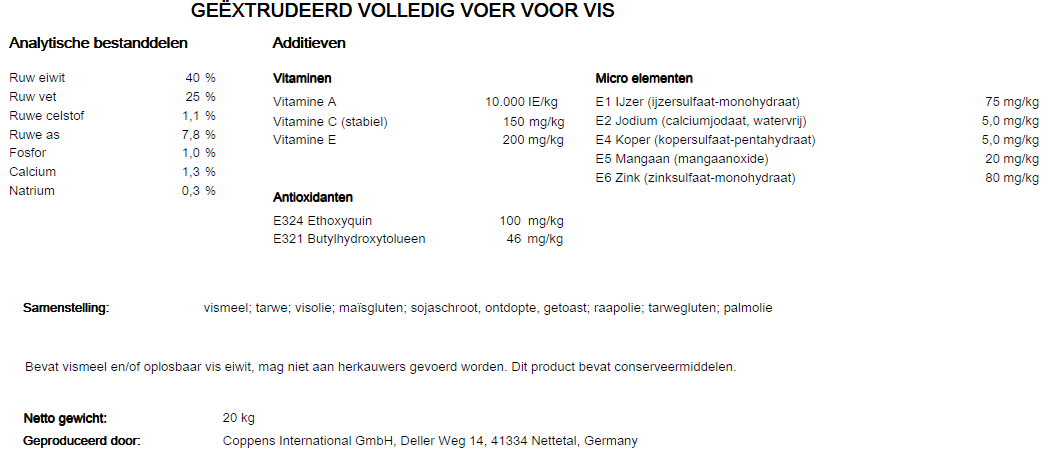 